KONKURS NA NAJPIĘKNIEJSZĄ KARTKĘ BOŻONARODZENIOWĄZapraszamy do udziału w konkursie plastyczno-technicznymprzedszkolaków i uczniów klas 1-3 wraz z rodzicami!          Regulamin konkursu          1.Cele konkursu:            - Rozwijanie umiejętności plastyczno-technicznych oraz kreatywności dzieci;            - Rozwijanie współpracy pomiędzy Dzieckiem, Rodzicami, Przedszkolem i Szkołą             - Uwrażliwienie na potrzeby drugiego człowieka.          2. Uczestnicy konkursu:             W konkursie mogą wziąć udział wszystkie dzieci z oddziałów „Słoneczka”,   „Biedronki”  i uczniowie klas 1-3 z rodzicami.          3.Warunki uczestnictwa             -Zadaniem uczestników jest wykonanie świątecznej kartki z wykorzystaniem dowolnych materiałów.              -Prace należy dostarczyć do wychowawców.              -Prace konkursowe zostaną wystawione na kiermasz charytatywny podczas 5 Biegu Mikołajkowego – Dynów biega, podczas  którego będą zbierane fundusze na rzecz Placówki Opiekuńczo-Wychowawczej w Nienadowej.Dla wszystkich uczestników konkursu przewidziane są pamiątkowe dyplomy oraz nagrody.Zachęcamy do uczestnictwa wszystkich przedszkolaków i uczniów klas 1-3 wraz z Rodzicami !Organizatorzy:	Rada Rodziców Szkoły Podstawowej w BachórzuNauczyciele Oddziałów Przedszkolnych i uczniów klas 1-3 Szkoły Podstawowej w BachórzuBieg Mikołajkowy dla POW Nienadowa | zrzutka.pl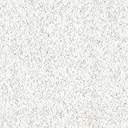 